Aalisarnermut Piniarnermullu NaalakkersuisoqarfikCompliance Postboks 10333900 Nuuk    Oqarasuaat
 70 12]4 Fax: 34 7705
banken@banken.gl www.banken.gl24. januar 2024GrønlandsBANKENip aalisarneq pillugu inatsisissamut nutaamut oqaaseqaataiAalisarneq pillugu inatsisip allanngortinnissaanut siunnersuutit Naalakkersuisut tusarniutaat GrønlandsBANKENip tigusimavai.Grønlandsbankeni  aalisarneq pillugu ataatsimiititaliarsuarmi sinniisoqarsimavoq naliliillunilu aalisarneq pillugu ataatsimiititaliarsuup kaammattuutai pitsaasuusimasut. Inatsisissatut siunnersuummi saqqummiunneqartumi taamaattoq  ataatsimiititaliarsuup kaammattuutaanut naleqqiullugu immikkoortuni pingaarutilinni arlalinni allannguisoqarsimavoq, tamannalu  assimi tamarmiusuni annertulluni.Aningaaseriviup aallarniilluni oqaatigerusuppaa  siunnersuummi nassiunneqartumi arlalinnik pitsaasunik siunnersuuteqarlunilu suliniuteqartoqartoq. Suliniutit aningaaserivimmit nalilerneqartut erseqqinnerusumik malittarisassaqartinneqartumik ingerlalluartumillu aalisarnermut peqataasinnaasut taamaalillutillu aamma  inuiaqatigiinnut sapinngisamik annertunerpaamik iluanaaruteqartitsillutik. Tassani pineqarpoq uumassuseqarnikkut piujuartitsisumik aalisarneq aamma aalisarnerni arlalinni pisassiissutit niuerutigineqarsinnaasut nammineq pigisat (PNNP) eqqunneqarlutik.PiujuartitsineqUumassuseqarnikkut piujuartitsisumik aalisartoqanngippat siunissami aningaasarsiornikkut piujuartitsisumik aalisartoqarsinnaanngilaq. Taamaattumik pisassiissutit tamarmiusut siunissami biologinit siunnersuutitut kaammattuutigisaannut naapertuuttumik appartinnissaasa siunnersuummi allanneqarnera pitsaasuuvoq. Tamatumunngali piffissaq ersernerluppoq erseqqinnerusumilli piffissaliisoqartariaqarluni. Taamaaliortoqassaaq siunissami aningaasalersuisinnaanerit siuarsarniarlugit aamma aalisarnerit ataasiakkaat aningaasalersuinissamik pilersaarusiorsinnaanerat qulakkeerniarlugu.Aalisarnerup uumassuseqarnikkut piujuartitsisumik tunngaveqartumik ingerlannissaata pingaaruteqarnera kingumut erseqqissassavarput, aalisarnermik pisuussutit pigiinnarnissaat eqqarsaatigalugit, kisianni aamma sammisami pisisartut alaatsinaannerisa aamma niuerfiusuni pingaarnerusuni inatsisiusinnaasut malitsigisaanik. Kalaallit Nunaat tamatuminnga malinninngippat pissutsit taakku marluk Kalaallit Nunaannut aalisarnermillu ingerlatsisunut ataasiakkaanut aningaasarsiornikkut annertuumik kingunerlutsitsisinnaallutik. Peqatigisaanilli malugeqqussavarput aningaasalersuisarfiit aningaasaliisartullu maannakkut piujuartitsinissamut tunngasutigut pisortanut paasissutissiinissamut pisussaaffilerneqarmata tamannalu aningaasalersuisarfinnut aamma aningaasalersuisartut piumassusiannut annertuumik sunniuteqarsinnaalluni.Qaleralinniarnermi saattuarniarnermilu PNNP pillugu suliniutit pitsaalluinnarput. Aningaasaliinissamulli periarfissiisoqartinnagu pisassiissutini tamani uumassuseqarnikkut piujuartitsisumik aalisarnermut annikilliliisoqarnissaanut aalajangersimasumik sinaakkusiisoqarnissaanik pisariaqartitsisoqarpoq.IPisassiissutit nammineq pigisat niuerutigineqarsinnaasutPNNP-mik aaqqissuussinerup aalisarnernut allanut Naalakkersuisunit siaruartinniarneqarnera siunissamilu PNNP-ip kalaallit nunaanni aalisarnermik killilersuinerani qitiutinneqarnissaa siunnersuummi erseqqissumik alloriarneruvoq pitsaasoq. Aningaaserivik isumaqarpoq aalisarnerup aningaasarsiornikkut ingerlalluartup qulakkeernissaanut PNNP tassaasoq sakkuni tulluarnerpaasoq aamma aningaasalersuinissamut periarfissani pitsaanerpaasoq. PNNP-mik aaqqissuussineq angallatini anginerusuni aningaasalersuinissap qulakkeernissaanut periarfissiivoq, ingerlalluartitsiinnarani ingerlataqartunut ataasiakkaanut inuiaqatigiinnullu tamarmiusunut aningaasarsiornikkut annertunerusumik iluaqutaasoq, kisianni aamma - aningaaseriviup isumaa malillugu - aalisartunut ataasiakkaanut malunnartumik pitsaanerusumik isumannaannerusunillu sulinermi atugassaqartitsisoq.Piginnittuuneq immikkut akuersisoqarnissaanut periarfissatKalaallit siumut sammisumik 100 %-imik piginnittuulerlutik kalaallit piginnittuunissaat pillugu piumasaqaammik siunnersuummi sukaterisoqartutut GrønlandsBANKENimit atuarneqarpoq.Ajoraluartumilli maannakkut malittarisassat atuuttut malillugit periarfissaasimanera pissutigalugu ingerlatseqatigiiffiit ullumikkut ilaannakuusumik nunanit allanit pigineqartut qanoq pineqassanersut siunnersuummi allaaserineqanngilaq. Ingerlatseqatigiiffiit taakku pisassiissutinik arsaarneqassappat imaluunniit Namminersorlutik Oqartussat qanoq takorloorpaat ingerlatseqatigiiffiit taakku malittarisassanik eqqortitsilissasut?Siunnersuummi § 11-mi kalaallit piginnittuunerat pillugu piumasaqaatinut immikkut akuersisarnissamut periarfissanik ammaassisoqarpoq. § 11-imut piareersaatit piginnittuunissamut piumasaqaatiniit ingerlatsisut kikkut immikkut akuerineqartarnissaat ersernerluppoq. Tamanna ajornartorsiutaavoq tassa siunnersuummi erseqqissumik allanneqarmat maannakkut aalisarnermi ingerlataqartut pisassiissutinit pigisatit pinngitsaalineqarnikkut tunissagaat. Nunanit allanit aningaasaatit aningaasalersuisussatut aamma kalaallit nunaanni pisassiissutinik piginneqataasutut akuerineqarsinnaanerannut piumasaqaatit suut atorneqassanersut siunnersuummi eqqaaneqanngilaq. Inatsisissatut siunnersuutip aningaasarsiornikkut annertuumik pingaaruteqarnera eqqarsaatigalugu  tulluassaaq immikkut akuersisarnissamut periarfissap qanoq ittuunera erseqqinnerusumik allaaserineqarpat. Tamatuma akinissaanut nassuiaatit arlaannaatigulluunniit tapersersuinngillat.Nalinginnaasumik immikkut akuersisarnissamut periarfissat inatsisissatut siunnersuummi inissaqartitsivallaarput. Assersuutigalugu inatsisissatut siunnersuummut nassuiaatini allassimavoq "Angallat attartorneqarsimasoq aallaaviatigut tassaassaaq kalaallit nunaanni nalunaarsugaasimasoq aamma Kalaallit Nunaanni najugaqartoq". Nunanit allaniit angallatinik attartornissamut piumasaqaatit sukanganerusariaqarput aamma immikkut ittumik akuersisoqarnissaanut periarfissiisoqarnani. Nunat allamiut angallataannik tulluanngitsumik attartorneq kalaallit piginnittuunerat pillugu pingaarnertut malittarisassamik malinnittunut aalisarnermik ingerlatseqatigiiffinnut siunissamut ungasinnerusumut aningaasalersuinerit imminut akilersinnaanerinut aseruisinnaapput. Misilittakkatigut takusimavarput angallatit attartorneqarsimasut isumannaallisaanikkut sulinermilu atukkatigut ingasattumik isornartoqarsinnaasartut.Immikkut akuersisarnissamut periarfissat pillugit aalajangersimanerusumik / tamakkiinerusumik allaaserinninneq pisaarsiarineqartariaqarpoq.Kalaallit Nunaanni soraarnerussutisianut ingerlatseqatigiiffiit (SISA)  kalaallit nunaanni aalisarnermi pisassiissutinik pigisanik piginnittuulernissannut ammaassisoqarpoq. SISA-p Kalaallit Nunaanni aalisarnerup ilaani qanoq annertutigisumik piviusumillu piginnittuulernissaata aningaaseriviup qulaajartikkusuppaa.Pisassiissutinit pigisat atorunnaarsinneriInatsisissatut siunnersuummi § 34-mi pisassiissutinit pigisat atorunnaarsinnissaannut ammaassisoqarpoq. §§ 33-p aamma 34-p ataqatigiinneri nassuiaatinit takuneqarsinnaanngilaq. Kalaallit Nunaanni  raajartassiissutit annertunerpaartaannut piginnittut ukiut qulit sinnerlugit  allanngorsimanngillat. Tamanna apeqqutinut arlalinnut ammaassivoq.Inatsisissatut siunnersuutip akuerineqarnerani piffissaq ukiut qulit aallaavigineqassappat imaluunniit inatsisissatut siunnersuutip akuerineqarneraniit raajartassiissutit atorunnaarsillugit Namminersorlutik Oqartussanit aallartinneqarnissaat naatsorsuutigineqarsinnaava?Pisassiissutit raajarniarnermi ingerlataqartunut tamanut assigiissaartumik atorunnaarsinneqassappat imaluunniit raajartassiissutit suut atorunnaarsinneqassanersut suullu atorunnaarsinneqassanngitsut ingerlatsivik aalajangiisuussava? Aalajangersakkat taakku inunnut ingerlatseqatigiiffinnullu pineqartunut annertuumik kinguneqartitsissapput qularnanngitsumillu aamma inuiaqatigiinnut kalaallinut. Aalajangersakkanik aqutsineq pillugu tamakkiisumik allaaserinninneq inissaminiissaaq taamaalilluni pisassiissutit atorunnaarsinneri pillugit piumasaqaatit tunngavilersuutillu erseqqillutik.§ 31-imut innersuussinerit inatsisissatut siunnersuummik naliliinissamut  atorneqarsinnaanngillat, tassa § 31 taamaallaat suliariumannittussarsiuussineq aamma pisassiissutinik atorunnaarsinneqartunik tunineqarnissaq pillugu malittarisassanik aalajangersaanissamut tunngavissiimmat. Inatsisissatut siunnersuummi nalilersuinermi iluaqutaassaaq pisassiissutinik tunniussineq pillugu piumasaqaatit inatsimmi saqqummiunneqarpata.  GrønlandsBANKENip isumaa malillugu pisariaqarluinnarpoq pisassiissutini siunissami tunniussisarnissaq/tunisisarnissaq pillugu kinaassusersiunngitsunik saneqqunneqarsinnaanngitsunilu piumasaqaateqarnissaa, tassa aningaasaliisartutut aamma aningaasalersuiffiusartutut piumasaqaatit suut sillimaffigineqarnissaat ersernerlummat. Tamanna qularnanngilluinnartumik aningaasaliisinnaanernut nutaanut tamanut ajornartorsiortitsissaaq.Pisassiissutinit annerpaamik pigisat pillugit malittarisassatInatsisissatut siunersuummi  aalisarnerni assigiinngitsuni pisassiissutinit pigisanut annertunerpaanut killiliussat arlallit ilanngunneqarput. Inatsisissatut siunnersuutip nammineq eqqaavaa tassani pineqartoq siusinnerusukkut inatsimmut naleqqiullugu annertuumik sukaterineq aamma aalisarneq pillugu ataatsimiititaliarsuup kaammattuutaanut naleqqiullugu.Raajarniarnerup annertunersaa ullumikkut ingerlatseqatigiiffinni ingerlatsinikkut aaqqissuunneqarsimavoq. Tamanna pissusissamisoorluinnarpoq, tassa inuussutissarsiut  ullumikkut annertuumik aningaasaliiffiusarmat allaat millionerpassuarnik aningaasaliisoqarnissaanik pisariaqartitsisoqartarluni. Aalisarnermi inuinnaat piginnittuunerinut tunngasumi inatsisissatut siunnersuummi § 32, imm. 2 malunnaatilinnik ajornartorsiutinik annertuunillu ilungersunartunik kinguneqartitsissaaq. Aningaaserivik isumaqarpoq piginnittuunermut 10 %-imik killilissaq kisimi pinnani kisianni aamma peqataasut qanigisat pillugit nassuiaatip kingunerisaanik pisassiissutit aamma/imaluunniit pigisat ilaannik annertuumik tunisisoqartariaqalissasoq. Tamanna  ajornartorsiutaassaaq, tassa, GrønlandsBANKENip isumaa malillugu, pisinerup aningaasalersornissaanut aningaasaqarnikkut tunuliaqutaqartumik  Kalaallit Nunaanni aningaasaliisoqarsinnaanngimmat. Tassunga atatillugu  kalaallit nunaanni soraarnerussutisianut ingerlatseqatigiiffinnut ammaassisoqarpoq - ullumikkut taamaallaat SISA pineqarluni - piginneqataasinnaalluni. Aningaasaqarnikkut ilungersunartuusoq tamatuma iluarsissanngilaa, tassa SISAp aalisarnermi aningaasalersuinissamut periarfissai - GrønlandsBANKENip isumaa malillugu - aningaasalersuinissamut ajornartorsiutinik aaqqiisinnaasunik arlaannaatigulluunniit annertussuseqanngimmat.Qanigisat pisuni allani amerlanerni paasineqartarput qummut ammullu qanigisat tassa imaappoq angajoqqaat qitornallu nassuiaammut ilaapput. Attuumassuteqarpallaarnerup aamma akileraartarnermut atasunut  atatillugu nassuiaat taanna atorneqarnerusarpoq. Inatsisissatut siunnersuutikkut qatanngutit aamma nassuiaammut ilaatinneqalerput. Tamanna ajornartorsiortitsilissaaq. Akerlianilli inatsisissatut siunnersuutip qanigisat peqataasut pillugit malittarisassanik sukaterisariaqanngikkaluarpoq, taarsiulluguli malittarisassanik qasukkaalluni, tassa angajoqqaanut meeqqanut nammineersinnaasunut atatillugu piginnittuunerni atassutinik takusaqarsinnaannginnatta.Peqatigisaanik malugeqqussavarput pisassiissutinit pigisat pillugit tunngavigisat annertunerpaat nutaat allassimasut raajarniarnermik eqquiinnaratik, kisianni aamma  qaleralinniarnermi saattuarniarnermilu aamma ilungersortitsissammata.Qatanngutit, aningaasarsiornikkut assigiimmik soqutigisariaqanngitsut aalisarnermut tunngasuni suliniutinut nutaanut imminnut meeqqaminullu killeqartitsinissaat naleqqutinngilluinnartutut isigaarput, angajoqqaavi aalisarnermik ingerlataqarnerat pissutigiinnarlugu.Inatsisissatut siunnersuut sooq qanigisat pillugit nassuiaammik annertunerulersitsinissaa takujuminaatsipparput.Inatsisissatut siunnersuut aalisarnermi aningaasaqarnikkut isigisassat tamakkiisumik paasinissaannut aningaaseriviup toqqissisimanartuuneranik allaaserisanik imaqanngilaq. Ilaqutariinnit pigineqartumut  suliffeqarfimmut aningaasaliisinnaasut nutaat "imaaliallaannarluni" qaaqquneqarsinnaanngillat taamaattumillu inatsisissatut siunnersuummi siunniunneqartumi aningaasaliisussanut nassaarniarnissap ajornakusoorsinnaanera ilimagineqartariaqarluni.Suleqatigiinneq inuttullu aaqatigiinneq pillugu apeqqut illuarneqarpat aamma aningaasaliisinnaasut pisariaqartinneqartunik aningaasaateqarnissaat pillugu piumasaqaateqassaaq. Inatsisissatut siunnersuut pisassiissutit akiinik akinik appartitsiniartutut isigineqarsinnaavoq, tassa ingerlatseqatigiiffiit qularnanngitsumik sivikitsumik piffissalerneqarlutik pisassiissutinit pigisaminnik tunisinissamut pinngitsaalineqassammata. Naammattumik aningaasaatilinnik aningaasaliisinnaasunik amigaateqarnerup kingunerisinnaavaa pisassiissutit/piginneqataassutit naleqqutinngitsumik appasissumik akeqartillugit tunineqartariaqalerneri. Tamatuma kingumut kingunerissavaa akeqartitsinerup assersuutigalugu raajanik niuerfinni akit malikkunnaarmagit, ingerlatseqatigiiffiup nammineq aalisarluarnermik ingerlatsisinnaajunnaarnerata aamma raajarniarnermi qaqugukkulluunniit aningaasartuutaasartut pissutigalugit pisassiissutinit pigisat qularnaveeqqutiginissaasa nalornissutiginerinik tamanna kinguneqarsinnaavoq. Nalinginnaasumik aningaasalersuisarnikkut apeqqutit sooq inatsisissatut siunnersuutip tunuani isumaliutinut ilaannginneri GrønlandsBANKENip takujuminaatsippaa.Aalisarsinnaanermut pisinnaatitaaffiit/pisassiissutit aningaasalersuinissaq pillugu qularnaveeqqusiinissamik aningaasalersuisartut nalilersuinerinut atatillugu annertuumik pingaaruteqarneri arajutsineqanngilluinnassaaq. Pisassiissutit taakku nalilersorneri pillugit nalornisoqalissappat tamanna aningaasalersuinissamut periarfissanut aseruisinnaavoq.Aammattaaq Kalaallit Nunaata avataani aningaasalersuisartuniit taarsigassarsinikkut aningaasalersuinissap pissarsinissaa ilungersunartuussasoq takusinnaavarput. Aningaasalersuisartut Kalaallit Nunaanni najugaqannginneri pissutigalugu piffissami sivikitsumi qularnaveeqqummit qularnaveeqqusiisimasoq tigisusinnaanngippat pisassiissutinit pigisani qularnaveeqqusiinerit nalingi qularnarsissapput taamaalillunilu piviusumik aningaasalersuisinnaasoq ataasiinnassalluni (GrønlandsBANKEN), inatsisikkut akuerisaasumik qularnaveeqqummik atuisinnaasoq (aamma qularnaveeqqusiinerup nalinganik naliliisinnaasoq). Pingaartumik sinerissamut qanittumi aalisarnerni siunissami aningaasalersuisussamik atorfissaqartitsisoqalerpat tamanna ajornartorsiutaassaaq.Soraarnerussutisianut ingerlatseqatigiiffitsigut aningaasaliisartunut ammaassisoqarnerani pitsaasutut GrønlandsBANKENimit isigineqarpoq(maannakkut SISA). Taamaattorli soraarnerussutisianut ingerlatseqatigiiffiit (SISA) ingerlaannartumik pisassiissutinik sinneqartoorutaasunik/piginneqataassutinik pisisalernissaasa naatsorsuutiginnginnissaa pingaarpoq. Soraarnerussutisianut ingerlatseqatigiiffiit aningaasaqarnikkut inatsisitigut malittarisassaqartinneqarput aamma soraarnerussutisianut ingerlatseqatigiiffiit allatut aningaasaliiffigisassaasa annertussusiinut pitsaassusiinullu piumasaqaateqarluni.Naalagaaffeqatigiit iluanni aningaasaliisinnaasunut allanut Naalakkersuisut ammaassisinnaanerat isumaliutigineqarsinnaavoq. Taakku tassaasinnaapput soraarnerussutisianut ingerlatseqatigiiffiit allat annertuunik aningaasaliisarnikkut piffissamilu sivisuumi aningaasaliisarnerminnut ingerlalluartut. Tamatuma saniatigut soraarnerussutisianut ingerlatseqatigiiffiit taakku suliffeqarfiup aqutsineranut piumasaqaateqarnissamut amerlanertigut misilittagaqartarput aamma niuernikkut paasisimasaqarnermikkut ikiuussinnaallutik kiisalu ullumikkut soraarnerussutisianut ingerlatseqatigiiffiit anginerit amerlanerit piujuartitsinissamut aningaasaliisarlutik, tamannalu piujuartitsinermut tunngasuni Naalakkersuisut anguniagaqarnerannut tapersersuisinnaalluni.Aallaaviusoq tassaavoq aalisarneq pillugu ataatsimiititaliarsuup isumaliutissiissutaanit takuneqarsinnaasoq pisassiissutinit pigisanut killiliussat Aningaaserivimmit akueriuminarnerujussuartut aammalu periarfissaasutut isigineqarput. Suli annertunerusumik sukaterineq naammassiniassallugu ajornakusoorluinnassaaq naliliinerpullu malillugu aalisarnermik ingerlatsinermi peqataasunut minnerunngitsumillu pisortat aningaasaqarnerannut annertuumik aningaasaqarnikkut annaasaqarfiussalluni.Pisortanit pigineqartut ingerlatseqatigiiffiit - § 32 imnm. 3 naapertorlugu - immikkut inissinneqarneri taamaaqataanik tupigusuutigaarput. Inatsisilerinikkut immikkoortoq - piginnittuuneq apeqqutaatinnagu - inatsisilerinikkut immikkoortut allat assigalugit malittarisassat assinginut ilaasariaqarput. Aammattaaq erseqqinnani pisortat piginnittuunerat pillugu tamakkiisumik killeqartitsineq imaluunniit toqqaannanngitsumik pisortat piginnittunerat, assersuutigalugu raajarniarnermi, piviusumik 100 %-iussanersoq (pisortat ingerlatseqatigiiffiit pingasut aqqutigalugit)Toqqaannanngitsumik piginnittutPisassiissutinit pigisanik toqqaannanngitsumik piginnittuuneq maannakkut inuup imaluunniit ingerlatseqatigiiffiup pisassiissutinit pigisanut tamarmiusunut ilanngullugit naatsorsorneqartalissasut inatsisissatut siunnersuummi nutaaliorneruvoq. Siusinnerusukkut 50 %-imik annertunerusunik piginneqataassutinik pigisat pisassiissutinit pigisat ilanngullugit taamaallaat naatsorsorneqartarsimapput.Tusarniaalluni atortumi nassiunneqartumi piginnittup piginnittutut annertuumik sunniuteqarfigisaani pisassiissutinit pigisat kisimik ilanngullugit naatsorsorneqartarnissaat innersuussutigineqarpoq. Tamatuma ingerlatseqatigiiffiit pillugit inatsimmi tunngaviit malippai, annertuumik sunniuteqarnerit toqqaannartumik piginnittuunermit allaanerusut tunuliaqutit allat aqqutigalugit anguneqarsinnaallutik, assersuutigalugu piginneqataassutit pillugit isumaqatigiissut, malittarisassat il.il. § 32-p piareersarneranut naatsorsuinermi assersuut ilanngunneqarsimavoq, tassani erseqqissumik takutinneqarluni pisassiissutinit pigisat tamarmiusuni toqqaannanngitsumik piginneqataanerit tamarmik ilanngullugit naatsorsorneqassasut. Taamaattorli § 32-ip piareersarnerani aamma takuneqarsinnaalluni "Toqqaannanngitsumik piginnittuunermi" paasineqassasoq aamma pineqartup, tamanna piginnittutut oqaatigineqanngikkaluartoq, pisassiissutinit pigisanut aalajangiisumik sunniuteqarnera." Naatsorsuinermi tunngaviit marluk imminnut akerleriipput.Aningaaseriviup siunnersuutigaa inatsisissatut siunnersuut nassuiaatillu imatut misissorneqassasut pisassiissutinit pigisanut tunngasoq naatsorsueriaaseq ataasiinnaq takuneqarsinnaalluni.TulaassisussaatitaaneqInatsisissatut siunnersuummi § 24, imm. 2-mit takuneqarsinnaavoq pisat annertussusiisa tamarmiusut 25 %-ii nunami tunisassiorfimmit suliarineqartussanngorlugit tulaanneqassasut. Tamatuma kingunissai paasissallugit ajornakusoorpoq. Aningaaseriviulli naliliinera tassaavoq maannakkut tulaanneqartartunut  annertussutsinut naleqqiullugu appariartoqassasoq.Tamatuma - allanngortoqanngippat - kingunerissavaa nunami sulisut ikileriarnerinik, kiisalu nunami suliffinni siusinnerusukkut aningaasaliisimanernut tunngavigisanik annertuumik allannguisoqarluni.Allannguineq siunissami ungasinnerusumi aalisarnermi aningaasarsiornerup pitsaanerulerneranut takussutaasinnaagaluartoq taamatut ittumik malittarisassanik eqqussineq piffissami sivisunerusumik ikaarsaarnermi aaqqissuussinikkut pisariaqaraluarpoq, siusinnerusukkut aningaasaliisimanerit naammaginartumik piffissalerneqartumillu tunitsivinni sulisut pineqartut allamik sulilernissaannut allamut atuarnissaannut/allamut nuunnissaannut periarfissalerneqarlutik.Sunniuteqarnissamut akuliutiginninnissamut tunngavikInatsisissatut siunnersuummut nutaamut tunngavilersuutini sunniuteqarnissamut akuliutiginninnissap qulakkeerneqarnissaa ilaavoq.Inatsisissatut siunnersuummi § 20 pisassiissutit agguaateqqinnissaannut periarfissaq allassimavoq. Tamanna imannak paasisariaqarpoq taamatut agguaasseqqinneq allaffissornikkut ingerlanneqassasoq. Agguaasseqqinnissamut piumasaqaatit taamaallaat tassaarpasipput tigusisoq assingusunik pisassiissutinik pissarsissasoq aamma pisassiissutit tamakkerlugit aalisarsinnaassallugit. GrønlandsBANKEN isumaqarpoq tamanna ersernerluttoq aamma Namminersorlutik Oqartussat ingerlatsivimmi sunniuteqarnissamut akuliutiginninnissaq kissaatigippassuk itinerusumik tunngaviit isiginiarlugit tunngavinnut isiginneriaatsini pisussaaffiliisoqartariaqartoq.Inatsisissatut siunnersuummi § 33-mi pisassiissutinit pigisat ilai Namminersorlutik Oqartussat tunniuisseqqinnissaannut utertinnissannut aalajangersagaq ikkunneqarsimavoq. Aalajangersakkami  tassani ingerlatsivik tassaavoq 1) aalajangersakkap qanoq atorneqarnissaanut aalajangiisussaq aamma 2) aalajangersakkap kimut atortinneqarnissaanut aalajangiisussaq. Kingumut suleriaatsip allaaserineqarnera pisariaqartinneqarpoq aningaaseriviullu aalajangersagaq pillugu aalajangersimasumik suleriaasissamik inerisaasoqannginnissaa ernumassutigalugu.Piviusumik sunniuteqarnissamut akuliutiginnnissamik qulakkeerisumik aaqqissugaasumik sinaakkusiisoqarluni sunniuteqarnissamut akuliutiginnnissap inissinneqarnissaa aningaaseriviup ujartorpaa. Tamatuma ingerlatsvimmut tunngavilersorneqanngittunik pisuutitsiniarnerit pasilliinerillu pingitsoortissagaluarpai. Tamatuma politikerinut tatiginninneq nukittorsassagaluarpaa aamma ingerlatsivimmi qanigisat sullinneqarneri pillugit Kalaallit Nunaat pisuutinniarneqarnani. Qanigisat sullinneqarneri pillugit ingerlatsiviup politikerillu unnerluunnissaannut tunngavissaqannginnersoq apeqqutaatinnagu aamma ingerlatsivik pillugu ima erseqqissunik tungaveqarnissap qulakkeerneqarnissaa anguniagaavoq pasinnittoqarsinnaanani, ingerlatsivimmi aalajangiinissamut oqartussat assigiinngitsut akornanni immikkoortinnissai qulakkeerniarlugit iliuuseqartoqarsimannginnera pissutigiinnarlugu.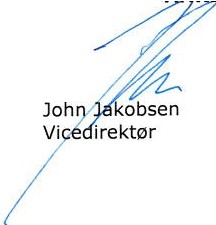 Inerniliineq:Grønlandsbanken isumaqarpoq aalisarneq pillugu inatsisissatut siunnersuutip ilai, piujuartitsinissaq pillugu tunngavinnut malittarisassat/nassuiaatit aamma  sinerissamut qanittumi aalisarnerit PNNP-mut allanngortinneri isumatusaarnerulluinnartuusut taakkulu kaammattuutigiinnarsinnaallugit. Kalaallit Nunaanni aalisarnerup ingerlannissaanut ineriartortinnissanullu tamanna pisariaqarluinnartuusoq isumaqarpugut.Pisassiissutit killeqartinnissaannut inatsisissatut siunnersuutip isiginninnera pingaartumillu raajarniarnermi isumaqarpugut akerleriiffiusinnaasut tamannalu inuiaqatigiinnut annertuumik aningaasatigut annaasaqarfiugani piviusumik naammassineqarsinnaanani. Isumaqarpugut malittarisassat taamatut isikkoqartillugit pingaartumik raajarniarnerup aningaasalersornissaa sapernassasoq, tassa aningaasaliisinnaasunik pissarsisoqarsinnaanngimmat aamma pisariaqartunik annertussusilinnik taarsigassarsisitsisoqarsinnaanngimmat.Aammattaaq akerleriiffiusinnaasut isigalugit inatsimmut naleqqiullutik pisortanit pigineqartut ingerlatseqatigiiffiit immikkut inissisimappata. Malugeqqussavarput tamakkiisumik aningaasarsiorniarluni aalisarneq matumani pineqarmat, assigiimmik atugaqarfiusumik ingerlanneqartariaqartoq. Suliffeqarfinnut (namminersortunut aamma/imaluunniit pisortanit pigineqartunut) immikkut ittumik iluaqusiisoqassappat aningaasarsiorfiunngitsuni allani tapiissutit pineqartariaqarput tamannalu immikkut tapersersorneqartariaqarluni, taamaalilluni tapiissutaasinnaasut sumullu atorneqarneri pillugit ammasumik ingerlanneqartariaqarluni.Nunami suliffinnut tulaassisussaatitaaneq pillugu isumaqarpugut tamanna pisariaqartinneqarpat erseqqinnerusumik misissueqqissaartoqassasoq tamannalu aningaasarsiornikkut imminnut illersorneqarsinnaappat ukiut arlallit ingerlanerini tulluarsarneqarluni.Nalinginnaasumik isumaqarpugut saqqummiunneqartoq malittarisassatut tulluarsaanissamut missiliuinissamullu ingerlatsivimmut arlalissuarnik periarfissiisoq. Nikingassutinut ingerlatsiviup periarfissai pillugit annertunerujussuarmik aalajangersimasumik malittarisassaqartariaqarpoq annertunerusumillu sunniuteqarnissamut akuliutiginnnissaq pillugu sillimasoqartariaqartoq. Inussiarnersumik / Med venlig hilsenGrønlandsBANKENTorsteen OvergaardEqqortitinissamut akisussaaq